BRAFO-Logo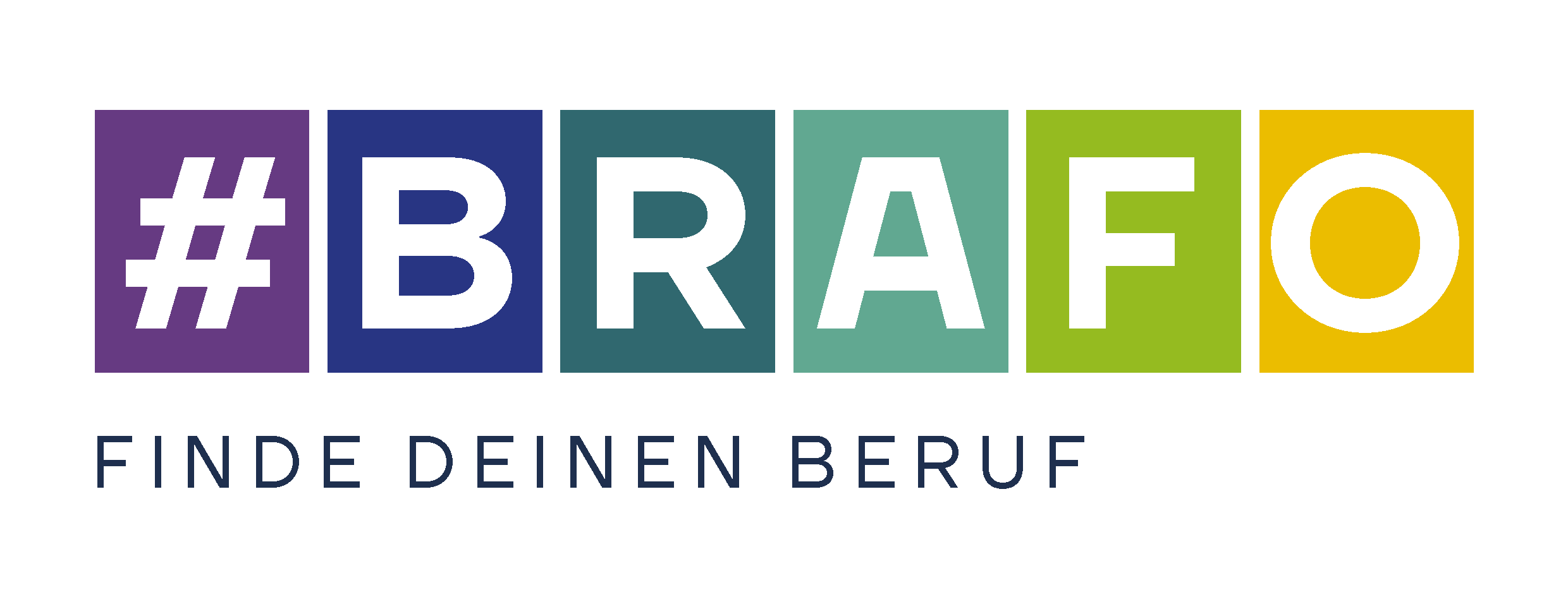 Logoleiste 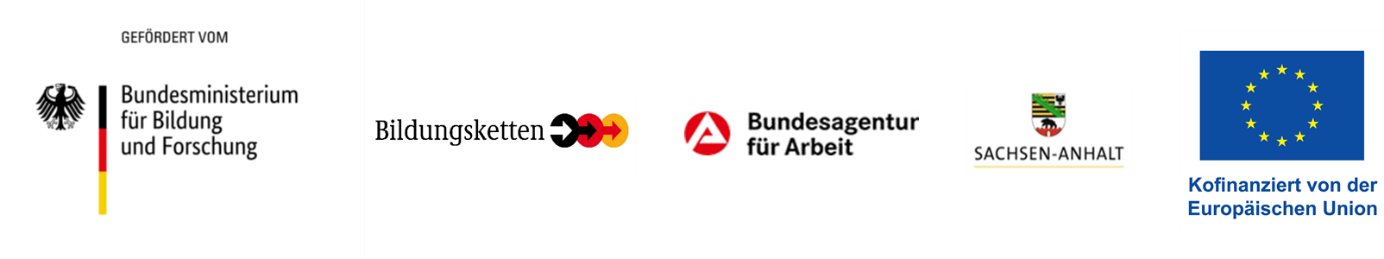 Logoleiste mit Förderhinweis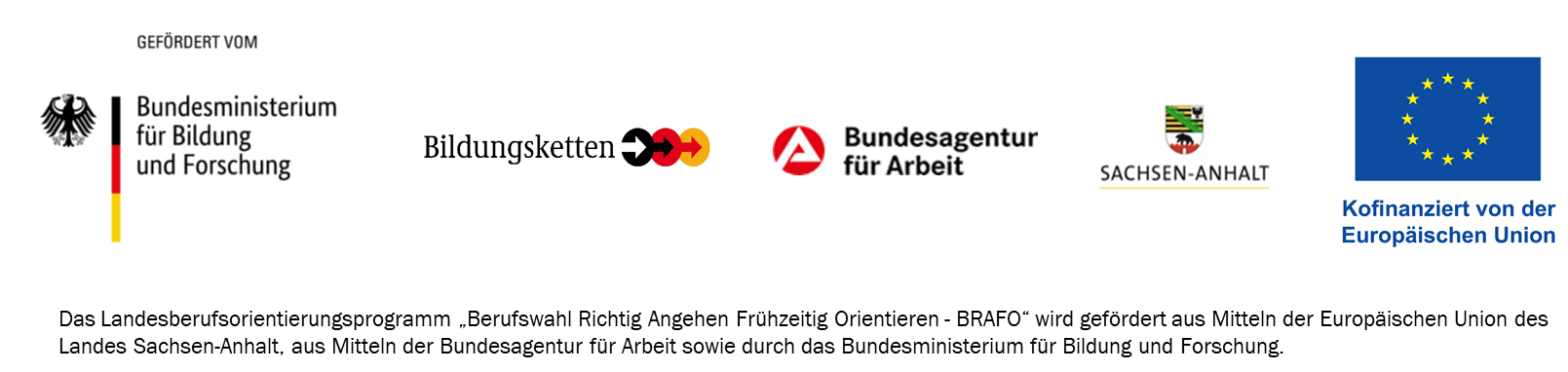 